【商务日语会话】【Business Japanese Conversation】一、基本信息课程代码：【2020093】课程学分：【2】面向专业：【日语】课程性质：【专业选修课】开课院系：国际教育学院日语教学中心使用教材：教材【《实用商务日语会话》，主编：宿久高，出版社：上海外语教育出版社，2012年12月第一版】参考书目：【《实用商务日语》，主编：韩勇、（日）赤地智子，出版社：上海交通大学出版社，2009年9月第一版。《新编商务日语综合教程》主编：罗萃萃、（日）阿部诚，出版社:东南大学出版社，2012年1月修订。《现代商务日语教程》，主编：杨娟娟、李晓玲，出版社：对外经济贸易大学出版社，2011年9月第一版。】课程网站网址：先修课程：【日语会话初级1、2、3】二、课程简介本课程是以语言综合应用能力为平台，以商务综合知识为依托的综合性实践性课程。其内容涉及面广，对学生的语言运用能力以及商务基础知识同时要求，旨在培养学生的实践操作能力、拓宽学生在语言基础上的商务综合知识，增强学生的应用能力，以适应新形势下对新型商务人才的要求，为毕业后顺利走上工作岗位，提升自身在人才市场的核心竞争力打下坚实基础。该课程适用日语专业本科中、高年级阶段学生，要求学生能够掌握基本的商务常识和基本的商务礼仪，掌握商务日语会话中特有的语言表现和敬语表达，以及了解一般商务活动的应对方式。通过本课程的学习，是让学生在踏入社会之前，就对基本的商务常识和基本的商务礼仪有所了解，能够掌握商务日语会话中特有的语言表现和敬语表达；让学生一走入社会，就能显示出良好的综合气质，对学生今后的工作和进一步深造都有一定的积极意义。本课程建议课时数32，实践课时数32，共计2学分。三、选课建议本课程是《日语会话1》、《日语会话2》、《日语会话3》的后续课程，在学生熟练掌握日常生活会话的基础上，通过系统的理论讲述和现场模式实践，在具体的模拟商务基本活动的指引下，使学生了解商务活动的整个过程，掌握日本商务领域里自然、地道的日语会话。四、课程与专业毕业要求的关联性备注：LO=learning outcomes（学习成果）五、课程目标/课程预期学习成果六、课程内容本学期内容共分为7个单元，每周一课，共2学时。每课由学习目标、课前预习、课堂教学和课后练习组成。七、课内实验名称及基本要求列出课程实验的名称、学时数、实验类型（演示型、验证型、设计型、综合型）及每个实验的内容简述。八、评价方式与成绩撰写人：张宜南          系主任审核签名：             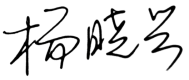 审核时间： 2021.9.1            专业毕业要求专业毕业要求关联LO11：LO111倾听他人意见、尊重他人观点、分析他人需求。LO11：LO112应用书面或口头形式，阐释自己的观点，有效沟通。●LO21：LO211能根据需要自己确定学习目标，并设计学习计划。LO21：L0212能搜集、获取达到目标所需要的学习资源，实施学习计划、反思学习计划、持续改进，达到学习目标。LO31：LO311能听懂正常语速下的日语对话，根据语调和重音理解说话者的意图，能听懂语段内容，并提取信息和观点。●LO31：LO312掌握正确的发音，能够使用日语进行交流与表达。●LO31：LO313掌握日语阅读技能，包括细读、泛读、评读等能力，提高分析归纳、推理检验等逻辑思维能力。LO31：LO314了解日语写作的基础知识，摆脱汉语的思维方式，用地道的日语进行表情达意，具备必要的应用文写作技能。LO31：LO315了解并掌握翻译技巧，了解不同文体的语言特点和翻译方法，能使用中日两种语言进行各种翻译活动。LO32：LO321了解语言学的一般理论，以及语言学研究的发展与现状。LO32：LO322透彻分析日语语素、词汇及语法结构，能对语法现象进行分析归纳与总结。LO32：LO323了解日本文学史上不同时期的重要作家及其代表作品。LO32：LO324具备阅读、欣赏、理解日本文学原著的能力，掌握文学批评的基本知识和方法。LO33：LO331了解日本文化、社会和风土人情，认识中日文化差异。LO33：LO332具有跨文化交际能力，掌握有效的认知、调控、交际策略和跨文化理解能力。LO34：LO341掌握商务相关的基本理论知识，国家对外贸易方针、政策以及具备国际商务实务操作的技能和素质。LO34：LO342能够使用日语语言处理商务活动中的常规业务，能用中日文双语撰写外贸函电，填写国际贸易的单证，起草外贸合同。●LO41：L0411遵纪守法：遵守校纪校规，具备法律意识。LO41：L0412 诚实守信：为人诚实，信守承诺，尽职尽责。LO41：LO413爱岗敬业：了解与专业相关的法律法规，充分认识本专业就业岗位在社会经济中的作用和地位，在学习和社会实践中遵守职业规范，具备职业道德操守。LO41：LO414身心健康，能承受学习和生活中的压力。LO51：L0511在集体活动中能主动担任自己的角色，与其他成员密切合作，共同完成任务。●LO51：L0512 有质疑精神，能有逻辑的分析与批判。LO51：L0513 能用创新的方法或者多种方法解决复杂问题或真实问题。LO51：L0514了解行业前沿知识技术。LO61：LO611能够根据需要进行专业文献检索。LO61：LO612能够使用适合的工具来搜集信息，并对信息加以分析、鉴别、判断与整合。LO61：LO613熟练使用计算机，掌握常用办公软件。LO71：LO711爱党爱国：了解祖国的优秀传统文化和革命历史，构建爱党爱国的理想信念。LO71：LO712助人为乐：富于爱心，懂得感恩，具备助人为乐的品质。LO71：LO713奉献社会：具有服务企业、服务社会的意愿和行为能力。LO71：LO714爱护环境：具有爱护环境的意识和与自然和谐相处的环保理念。LO81：LO811具备外语表达沟通能力，达到本专业的要求。●LO81：LO812理解其他国家历史文化，有跨文化交流能力。LO81：LO813有国际竞争与合作意识。序号课程预期学习成果课程目标（细化的预期学习成果）教与学方式评价方式1L0112应用书面或口头形式，阐释自己的观点，有效沟通。课文会话内容分角色演练、设定主题自由结组会话练习会话内容流畅、合理。2L0311能听懂正常语速下的日语对话，根据语调和重音理解说话者的意图，能听懂语段内容，并提取信息和观点。商务日语会话录音或视频观后，要求学生复述主要内容基本听懂录音或视频的主要内容，并能用日语正确表达。3L0312掌握正确的发音，能够使用日语进行交流与表达。朗读会话课文、分角色再现单词发音正确、正确朗读会话文4L0342能够使用日语语言处理商务活动中的常规业务，能用中日文双语撰写外贸函电，填写国际贸易的单证，起草外贸合同。课上讲授，课下布置作业和练习，撰写外贸函电等格式正确、日语表达无错误5L0511在集体活动中能主动担任自己的角色，与其他成员密切合作，共同完成任务。确定主题，分组设计会话场景及内容各成员角色适当、会话内容合理、流畅6L0811具备外语表达沟通能力，达到本专业的要求。课堂上的分角色会话练习使用正确的日语单元课时课时内容构成知识能力要求教学难点单元理论实践内容构成知识能力要求教学难点面接、初出勤041、質疑応答の仕方2、正しい履歴書の書き方3、自己紹介の仕方1、使用正确的商务日语表达2、正确书写履历书3、大方得体进行自我介绍1、面试时的礼仪2、撰写履历书3、第一次出勤时注意事项就業規則、配属先にて041、日本の企業が定めている標準的な就業上の決まり2、挨拶の仕方、美しい言葉づかい3、接客用語の習得1、掌握日本企业的基本信息2、灵活运用恰当、地道的商务日语进行企业内的日常会话1、日本企业的工作状态、报酬、企业规章等基本信息2、恰当的寒暄用语、企业内日语的表达方式電話、営業会議041、電話のかけ方、受け方の基本の習得2、社内・社外の人に対する正しい敬語の使い方3、先輩と部下の会話、「普通体」と「敬語」の会話4、ビジネスに応用される慣用表現と諺の理解1、使用正确的商业日语接、打电话2、正确、灵活地区分对象使用敬语3、正确理解和熟练掌握商业习惯1、接电话、打电话的基本要求2、对公司内部和外部人员的敬语使用方法3、商业惯用表现和谚语的理解客先訪問、プレゼンテーション051、客先訪問の事前準備と心構え2、訪問日時約束の電話3、手形決済の慣習4、簡単なプレゼンテーションの練習1、全面、有条理地做好拜访客户的准备工作2、掌握票据结算的规定和方法3、能够独立完成简单的PPT演示文稿1、拜访客户前应事先做好的准备工作2、票据结算的习惯3、简单的演示文稿的作成海外との契約交渉、取引先の接待051、初めてであった時の挨拶、人物、会社の紹介方2、名詞の語尾に「する」をつけて作る動詞3、取引先接待の考え方4、レストランや店の予約の方法1、正确运用寒暄语以及掌握介绍自己公司的方法3、灵活运用サ变动词以及它的词干4、掌握并灵活运用预约饭店的方法1、初次会面时的寒暄用语、如何介绍自己的公司2、表示动作的名词后接「する」变为サ变动词3、预约饭店的方法面接、初出勤051、使用正确的商务日语表达2、正确书写履历书3、大方得体进行自我介绍1、面试时的礼仪2、撰写履历书3、第一次出勤时注意事项就業規則、配属先にて051、質疑応答の仕方2、正しい履歴書の書き方3、自己紹介の仕方1、掌握日本企业的基本信息2、灵活运用恰当、地道的商务日语进行企业内的日常会话1、日本企业的工作状态、报酬、企业规章等基本信息2、恰当的寒暄用语、企业内日语的表达方式序号各阶段名称实践主要内容实验类型天数/周数备注1场景模拟：面试熟读课本会话内容；2、分角色再现场景综合型一周2场景模拟：第一天上班公司内寒暄熟读课本会话内容；2、分角色再现场景综合型一周3场景模拟：为新职员讲解企业规章制度1、熟读课本会话内容；2、学生用日语讲解日本企业的工作状态、报酬、企业规章等基本信息综合型一周4场景模拟：所属部门工作介绍及分配1、熟读课本会话内容；2、分角色再现场景综合型一周5场景模拟：电话应答1、熟读课本会话内容；2、分角色再现场景综合型两周6场景模拟：营业会议1、熟读课本会话内容；2、分角色再现场景综合型两周7场景模拟：拜访客户1、熟读课本会话内容；2、分角色再现场景综合型两周8场景模拟：公司介绍、产品宣讲1、熟读课本会话内容；2、分角色再现场景综合型两周9场景模拟：同海外企业进行商务谈判待1、熟读课本会话内容；2、分角色再现场景综合型两周10场景模拟：接待客户1、熟读课本会话内容；2、分角色再现场景综合型两周总评构成（1+X）评价方式占比1会话发表60%X1会话发表15%X2会话发表10%X3会话发表15%